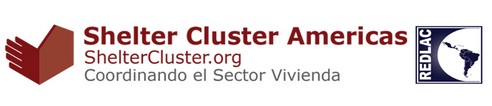 PLAN DE TRABAJO           2015El objetivo de Shelter Clúster Américas es el de mejorar la respuesta a desastres y la preparación a potenciales eventos en la región.  Esto, a través de una respuesta integrada que pone énfasis en una mejor coordinación, intercambio de información, y mayor coherencia en la forma de responder en el sector vivienda. El Grupo regional cuenta con 41 miembros que a través este plan de trabajo apoyan las mesas sectoriales existentes a nivel país para mejorar la respuesta humanitaria en el sector vivienda en colaboración cercana con otros sectores.Fecha:  4 febrero 2015OBJETIVOS en el Plan de TrabajoResultados/AcuerdosActividadesColaboradores /ResponsableProgresoOBJETIVO 1:Realizar mapeo de actores miembros del grupo REDLAC de alojamiento, otros grupos relacionados (incluyendo donantes) para entender roles y responsabilidades en los diferentes niveles y potenciales conexiones. Mejor entendimiento de las capacidades y recursos que existen en la región en el sector vivienda.Hacer seguimiento y documentar las capacidades y recursos que puedan estar disponibles para el sector de vivienda.Presentar la capacidad y los recursos disponibles en la región LAC en la reunión anual del Shelter Cluster GlobalAnna PontSe ha revisado la lista de miembros del grupo. La nueva lista de participantes del grupo -41 personas- ha sido compartida con todos también.Presentación del Shelter Cluster Americas y herramientas y capacidades de sus miembros en a la reunión anual del GSC en 2014.OBJETIVO 1:Realizar mapeo de actores miembros del grupo REDLAC de alojamiento, otros grupos relacionados (incluyendo donantes) para entender roles y responsabilidades en los diferentes niveles y potenciales conexiones. Nuevos miembros al grupo sectorial para desarrollar el plan de trabajo cuando sea necesario.Mantener la lista de miembros al día e incluir los nuevos miembros en las actividades del grupoAnna PontSe ha revisado la lista de miembros del grupo. La nueva lista de participantes del grupo -41 personas- ha sido compartida con todos también.Presentación del Shelter Cluster Americas y herramientas y capacidades de sus miembros en a la reunión anual del GSC en 2014.OBJETIVO 1:Realizar mapeo de actores miembros del grupo REDLAC de alojamiento, otros grupos relacionados (incluyendo donantes) para entender roles y responsabilidades en los diferentes niveles y potenciales conexiones. Más información coherente sobre donde están funcionando las mesas sectoriales en la regiónProducir  una lista de los países que tienen una mesa sectorial de vivienda ‘country profiles’ (Perfiles de País) y una lista de contactas de los miembros de la mesa sectorial en cada país.Asegurar que www.sheltercluster.org tenga una página al día para cada país con mesa sectorialInvitar las mesas sectoriales de país a presentar  su trabajo al grupo regional.Mantener el grupo de inter cluster regional de REDLAC informado de las mesas sectoriales.Neil Bauman, Anna Pont, GSC Comunicaciones, OCHASe ha revisado la lista de miembros del grupo. La nueva lista de participantes del grupo -41 personas- ha sido compartida con todos también.Presentación del Shelter Cluster Americas y herramientas y capacidades de sus miembros en a la reunión anual del GSC en 2014.OBJETIVO 1:Realizar mapeo de actores miembros del grupo REDLAC de alojamiento, otros grupos relacionados (incluyendo donantes) para entender roles y responsabilidades en los diferentes niveles y potenciales conexiones. Conexión entre el Shelter Cluster Americas y organismos regionales.Desarrollar contacto entre el grupo y CEPREDENAC y CDEMAAnna PontPhil Gelman/USAIDISDRSe ha revisado la lista de miembros del grupo. La nueva lista de participantes del grupo -41 personas- ha sido compartida con todos también.Presentación del Shelter Cluster Americas y herramientas y capacidades de sus miembros en a la reunión anual del GSC en 2014.OBJETIVOS en el Plan de TrabajoResultados/AcuerdosActividadesColaboradores /ResponsableProgresoOBJETIVO 2:Apoyo a mesas sectoriales a nivel país Apoyo de coordinación a las mesas en Guatemala, Peru, El Salvador, HaitíAsegurar que las mesas se reúnen 3-4 veces al año ‘en tiempos de paz’.Asegurar la participación de personas/agencias clavesMantener listas de contactosApoyo en gestión de informaciónApoyo técnico y en la coordinaciónAnnaOCHA y agencias con presencia en los países mencionadosAnna entrenado en ERP por OCHA en enero.Reuniones con OCHA a nivel país.OBJETIVO 2:Apoyo a mesas sectoriales a nivel país Planes de contingencia para el sector en la regiónApoyar a Ecuador en establecer planes de contingencia para erupción volcánica.Talleres de planes de contingencia en Jamaica, Turks y Caicos y Republica DominicanaArreglar junto con OCHA y OIM una reunión sobre HondurasApoyar a Peru en el desarrollo de planes de contingencia para LimaApoyar a los equipos humanitarios en desarrollar los IASC Emergency Response Plans (ERPs)AnnaOCHA y agencias con presencia en los países mencionadosAnna entrenado en ERP por OCHA en enero.Reuniones con OCHA a nivel país.OBJETIVO 2:Apoyo a mesas sectoriales a nivel país Aprovechar de eventos ya establecidas a nivel país para reuniones, abogacía y diseminación de información.Tener una reunión de cluster en México antes o después del 2nd foro regional de Vivienda Adecuada en Monterrey 5-8 de mayo.Investigar oportunidades para abogacía y recopilación de información durante eventos para el 30 aniversario del terremoto.Anna entrenado en ERP por OCHA en enero.Reuniones con OCHA a nivel país.OBJETIVOS en el Plan de TrabajoResultados/AcuerdosActividadesColaboradores /Responsable ProgresoOBJETIVO 3:Promover el trabajo coordinado con los otros Grupos de Trabajo REDLACMás información sobre la relación entre Vivienda y SaludMás información de ‘incendio’  como tipo de emergencia (daños, afectaciones, sistemas constructivos, prevención, mitigación, respuesta, recuperación, etc.)Actividades conjuntas con el sector de agua y saneamiento (WASH) especialmente en desarrollar e implementar planes de contingencia.Vivienda y fuentes de energía: ayuda en la reducción de la deforestación, mitiga problemas de incendios, reduce costos de combustible.Contactar a OPS/OMS y MSF y otras agencias respondiendo en salud para ver que existe ya sobre vivienda saludable y revisar los materiales para ver si sirven para el uso de los miembros del cluster.Desarrollar un guía sobre Vivienda y Salud junto con OPS/OMS. Hacerse un equipo que revise las herramientas como PHAST y PASSA en cómo podría hacerse un enlace entre las herramientas.Contactar otras mesas sectoriales (especialmente en Chile) y OCHA para ver si existe herramientas sobre incendio y desarrollar un ‘checklist’/lista de chequeo para el sector de viviendaAmcross compartirá sus  materiales sobre incendios.Incluir en la documentación de viviendas que se usa para calentar la casa y cocinar – técnicas simples para ahorro de recursos de energía.Traducir el documento “Shelter and WASH matrix” al español.Abogacía con OCHA que los incendios se añadan a la lista de desastresOrganizar actividades intersectoriales para avanzar actividades del sector y maximizar recursos.Anna PontOPS/OMSFICRMSFPREDESCARETECHOCDCUniversidad de West IndiesUNICEFOCHA, AmCross, HFHHFH, CARE, OPS/OMS y WHO global compartiendo sus herramientas sobre salud y vivienda. Participación de la coordinadora en las reuniones a nivel regional con los líderes del cluster.Se cuenta también con el apoyo de CDC y Univ. de Trinidad y para desarrollar un documento de vivienda y salud para el sector. Se organizó un ‘cluster coctel’ el 19 de enero para el staff de OCHA para explicar los planes sectoriales y solicitar feedback de OCHA a nivel país. Su feedback está incorporado en nuestro plan de trabajo.OBJETIVOS en el Plan de TrabajoResultados/AcuerdosActividadesColaboradores /Responsable ProgresoOBJETIVO 4:Compartir conocimientos y herramientas entre los miembros para poder garantizar un asesoramiento técnico adecuado en cualquier eventualidadRevisión del kit de alojamiento de la FICR: añadir el duct tape (cinta gris)Producir una lista de artículos que se pueden distribuir con el kit básico.Revisión de kit de Techo de FICR –SRU: No podemos tener la canaleta, ni el caballete incluidos en el kit, ya que esto depende de los metros lineales de la vivienda. Incluir una guía con mensaje de advertencia que es necesario contar con una buena estructura de madera para tener un techo seguro. Necesario el soporte técnico.Hace falta una guía para reparación y reforzamiento Documentar lo que se ha implementado en el terreno y aclarar la terminología usada en el sector en diferentes países en las páginas web de Shelterpedia. Formulario para recopilar información fue revisado.Diseminar información sobre el uso de Adobe.Más discurso sobre el uso del efectivo en emergenciasCompartir la retroalimentación del grupo regional con el Shelter Research Unit/FICR y FICR Shelter dept.Producir lista de artículos extras para el kit de alojamientoTrabajar con el Shelter Research Unit par a contextualizar el kit de Techo.OFDA/USAID va a traducir guía: FIU/Wall of Wind al español, francés y portugués.Mandar borrador del templado de Shelterpedia para el grupo y finalizarlo con el GSC.Diseminar el formulario y recopilar informaciónRevisar terminología a través de un Google drive, drop box o un sistema para todos los actores claves. Asegurar que la terminología sea compatible con los demás sectores.Recopilar  ejemplos/información sobre el uso de Adobe y guardarlos en Shelterpedia.Buscarse la experiencia que tiene la Universidad Católica del Peru durante el terremoto del 2007Arreglar presentaciones sobre el uso del efectivo en emergencias para el grupo: CALP, FICRSantiago LuengoShelter Research Unit/IFRCPREDESIFRC Shelter dept.OIMHFHCAREUSAID/Florida Uni. Hurricane research Centre,Uni de Trinidad y Tobago,(Anna Pont)Presentación de feedback del taller al Shelter Research Unit/FICR y FICR  Shelter dept. y el GSC.Contactado a Maggie Stephenson: herramientas sobre Adobe y guías de reparación. Roberto (PREDES) va a liderar un grupo revisando ejemplos/guías sobre el uso de adobe.Cambios al templado de Shelterpedia mandado al GSCSantiago (FICR) va a liderar un grupo de trabajo para desarrollar el kit de techo.Anna va a arreglar una presentación de parte de la FICR sobre el uso de efectivo en programas de vivienda.Vamos a establecer un grupo para revisar lo que existe en la región para la reparación y reforzamiento de albergues y viviendas.Acordamos en establecer una red de universidades en la región para apoyar el cluster con temas técnicas. Santiago  (IFRC) propuso la Uni de Guadalajara.Phil (OFDA) mandara información del acuerdo y trabajo de OFDA con Florida Uni. Hurricane Research Centre.OBJETIVOS en el Plan de TrabajoResultados/AcuerdosActividadesColaboradores /Responsable ProgresoOBJETIVO 5:Promover el desarrollo y uso de herramientas regionales, globales,  así como la coordinación para el desarrollo de políticas, guías y documentos relevantes relacionados con el sectorEspecificaciones mínimas en LAC serán según los siguientes criterios:1.Clima (adoptar 6 tipos de clima principales de los 14 identificados)2. Urbano/rural3.Contexto cultural4.Tipo de evento5. Fase de emergencia6. Escala y magnitud del eventoDesarrollar la descripción de los  tipos de vivienda por climaOrganizar la documentación según los criterios acordadosSantiago LuengoAnna PontPREDESSergio Castillo: Uni de San CarlosHFHSergio (Uni de San Carlos): preparando borrador de tipos de vivienda por clima para compartir con el grupo para desarrollar los criterios que usaremos en la región.Uni. De San Carlos preparado un plan de trabajo de su apoyo al cluster.OBJETIVO 5:Promover el desarrollo y uso de herramientas regionales, globales,  así como la coordinación para el desarrollo de políticas, guías y documentos relevantes relacionados con el sectorEntender que se considera como vivienda progresiva en la regiónMapeo y documentación sobre vivienda progresiva detallando los elementos claves.Organizar un taller de aprendizaje sobre vivienda progresiva  - llamando la atención a la diversidad de lo que se implementa en la región.Incluir el sector de agua y saneamiento y los observatorios indígenas en el discurso sobre vivienda progresiva.GSC, USAID, Medair, GOAL, PREDES, Uni de San Carlos, OIM, FICR, UNICEF, Observatorios indígenas.USAID compartirá lecciones aprendidas sobre vivienda progresiva y análisis de las barreras que se encuentran en la práctica.Uni. De San Carlos preparado un plan de trabajo de su apoyo al cluster.OBJETIVO 5:Promover el desarrollo y uso de herramientas regionales, globales,  así como la coordinación para el desarrollo de políticas, guías y documentos relevantes relacionados con el sectorAsegurar mayor conocimiento sobre tenencia y cuestiones de vivienda, tierra y propiedad (HLP).Traducir y diseminar herramientas y guías sobre Tenencia y cuestiones de vivienda, tierra y propiedad (HLP)TOT- capacitación del HLP training del GSCHacer el HLP training en español por lo menos una vez durante el año y brindarlo en el Caribe en ingles una vez.Presentaciones sobre temas de tenencia y HLP en las reuniones del Shelter Cluster AmericasMantener contactos entre el grupo regional con organizaciones especializados en cuestiones de tierra y tenenciaRecopilar mejores ejemplos llevados a cabo para solucionar la provisión de alojamiento temporal a familias con problemas legales de tenencia de tierra.  La selección de casos seguirá criterios establecidos (ej. Casos en áreas urbanas, migración, etc.)Anna Pont Maria Martínez,GSC/ grupo de trabajo sobre las barreras regulatorias, USAID, OIM, AmCrossSe ha revisado los documentos:Vivienda, tierra y propiedad Los diez mejores recursos para agentes participantes en alojamientosDerechos sobre tierras y construcción de alojamientos. Estándar de  diligencia debidaParticipación del Land Alliance Inc. para apoyo técnico al cluster.Contactado a Chemonics para presentar sobre el STARR- Project de Tierra y tenenciaSe realizo el training del GSC sobre Tierra y tenencia (HLP) el 2 de diciembre en Panamá. Diseminacion de la guía de FICR y NRC: Seguridad de Tenencia en operaciones de alojamiento humanitarioOBJETIVO 5:Promover el desarrollo y uso de herramientas regionales, globales,  así como la coordinación para el desarrollo de políticas, guías y documentos relevantes relacionados con el sectorCompartir guías y herramientas relacionados a la protecciónAbogacía sobre la inclusión de los más vulnerables.Diseminar y traducir documentos/guías, herramientas relevantes.FICRHfHCompartido la Guía para incluir a personas mayores en programas de alojamiento de emergencia, y Orientación sobre la incorporación del género y la diversidad en los programas de alojamientoOBJETIVO 5:Promover el desarrollo y uso de herramientas regionales, globales,  así como la coordinación para el desarrollo de políticas, guías y documentos relevantes relacionados con el sectorMantener a las páginas de web Redhum y al GSC  actualizadas.Revisar a las páginas de web Redhum y al GSC , alimentarlas de documentos relevantes y promocionarlas entre actores relevantes.Conectar a las dos páginas de web del sector y otros medios de comunicación: Facebook etc.Anna Pont, OCHA, Neil BaumanRealizado la revisión inicial con OCHA y CCCM de las páginas de webAcuerdo en Shelter cluster Americas y con OCHA/REDHUM que las páginas de REDHUM no tendrán paginas por país estos serán en sheltercluster.org. REDHUM tendrá los links al sheltercluster.org REDHUM mantendrá documentos claves del  Cluster Americas regional, mapas y vacantes. Los contactos por país se encontraran en sheltercluster.orgOBJETIVOS en el Plan de TrabajoResultados/AcuerdosActividadesColaboradores /Responsable ProgresoOBJETIVO 6:Promover  que las necesidades humanitarias en materia de alojamiento sean reconocidas, consideradas e incluidas en los planes de contingencia (como los ERP) planes de acción, evaluaciones y mecanismos de respuesta.Uso de indicadores  relevantes para mejor análisis y monitoreo y evaluación de la calidad de la respuesta.Desarrollar un indicador de medios de vida –“que las poblaciones afectadas tengan oportunidades de disfrutar un estándar de vida similar o mejor al que tenían antes del desastre y que este incluye mejor acceso a oportunidades y recursos para mejorar el estándar de vida personal y comunitaria.  Esto sería parte de los indicadores de ‘Settlement health’Documento que define que es ‘vivienda adecuada’ en la región, usando como base los criterios del ICESCR: durable, seguro, acceso a servicios y materiales, sensibilidad, cultural, tenencia, accesibilidad y desarrollar una guía ‘como medir una vivienda adecuada’Desarrollar indicadores indispensables y ‘fuera de parámetro’ (killer indicators)Desarrollar un indicador de medios de vida –“que las poblaciones afectadas tengan oportunidades de disfrutar un estándar de vida similar o mejor al que tenían antes del desastre y que este incluye mejor acceso a oportunidades y recursos para mejorar el estándar de vida personal y comunitaria.  Esto sería parte de los indicadores de ‘Settlement health’Documento que define que es ‘vivienda adecuada’ en la región, usando como base los criterios del ICESCR: durable, seguro, acceso a servicios y materiales, sensibilidad, cultural, tenencia, accesibilidad y desarrollar una guía ‘como medir una vivienda adecuada’Desarrollar indicadores indispensables y ‘fuera de parámetro’ (killer indicators)Desarrollar un indicador de medios de vida –“que las poblaciones afectadas tengan oportunidades de disfrutar un estándar de vida similar o mejor al que tenían antes del desastre y que este incluye mejor acceso a oportunidades y recursos para mejorar el estándar de vida personal y comunitaria.  Esto sería parte de los indicadores de ‘Settlement health’Documento que define que es ‘vivienda adecuada’ en la región, usando como base los criterios del ICESCR: durable, seguro, acceso a servicios y materiales, sensibilidad, cultural, tenencia, accesibilidad y desarrollar una guía ‘como medir una vivienda adecuada’Desarrollar indicadores indispensables y ‘fuera de parámetro’ (killer indicators)Neil BaumanSantiago LuengoTechoAnna PontECHOOCHAMario ItzepACNUROIMSantiago, Anna y Neil trabajando en un borrador para circular a todos.OBJETIVO 6:Promover  que las necesidades humanitarias en materia de alojamiento sean reconocidas, consideradas e incluidas en los planes de contingencia (como los ERP) planes de acción, evaluaciones y mecanismos de respuesta.Incluir indicadores relevantes para el sector vivienda en evaluaciones.El desarrollo de indicadores relacionados con el género de los ocupantes de la vivienda  es un tema ampliamente documentado, en este sentido y en base a la experiencia recogida, abogacía e inclusión de los tres factores siguientes en las evaluaciones de necesidades y danos:  Identificar los roles y responsabilidades de hombres y mujeres de las comunidades. 2.Analizar la propiedad de la tierra y la vivienda con el fin de llevar a cabo una respuesta de vivienda que tome en consideración de forma efectiva las necesidades de hombres y mujeres, 3.Consultar a las mujeres durante la fase de evaluación, planificación, implementación y monitoreo de las intervenciones. El desarrollo de indicadores relacionados con el género de los ocupantes de la vivienda  es un tema ampliamente documentado, en este sentido y en base a la experiencia recogida, abogacía e inclusión de los tres factores siguientes en las evaluaciones de necesidades y danos:  Identificar los roles y responsabilidades de hombres y mujeres de las comunidades. 2.Analizar la propiedad de la tierra y la vivienda con el fin de llevar a cabo una respuesta de vivienda que tome en consideración de forma efectiva las necesidades de hombres y mujeres, 3.Consultar a las mujeres durante la fase de evaluación, planificación, implementación y monitoreo de las intervenciones. El desarrollo de indicadores relacionados con el género de los ocupantes de la vivienda  es un tema ampliamente documentado, en este sentido y en base a la experiencia recogida, abogacía e inclusión de los tres factores siguientes en las evaluaciones de necesidades y danos:  Identificar los roles y responsabilidades de hombres y mujeres de las comunidades. 2.Analizar la propiedad de la tierra y la vivienda con el fin de llevar a cabo una respuesta de vivienda que tome en consideración de forma efectiva las necesidades de hombres y mujeres, 3.Consultar a las mujeres durante la fase de evaluación, planificación, implementación y monitoreo de las intervenciones. Anna PontCAREMario ItzepHFHHFH compartirá los resultados de su taller de incidencia en Costa Rica para ayudarnos a decidir cómo hacer incidencia en la región.OBJETIVO 6:Promover  que las necesidades humanitarias en materia de alojamiento sean reconocidas, consideradas e incluidas en los planes de contingencia (como los ERP) planes de acción, evaluaciones y mecanismos de respuesta.Importancia de la ubicación, construcción y materialesAbogacía e inclusión en guías técnicas: la ubicación de la intervención –dónde van a situarse las viviendas, la construcción –qué forma van a tener las mismas de acuerdo a las costumbres locales, y los materiales –qué tipo de material se utilizará para la construcción, para asegurar un abastecimiento de acuerdo con las normas establecidas por Esfera, son factores elementales que tienen que evaluarse conjuntamente con otros aspectos transversales como el medio ambiente, los medios de vida y la seguridad de la poblaciónAbogacía e inclusión en guías técnicas: la ubicación de la intervención –dónde van a situarse las viviendas, la construcción –qué forma van a tener las mismas de acuerdo a las costumbres locales, y los materiales –qué tipo de material se utilizará para la construcción, para asegurar un abastecimiento de acuerdo con las normas establecidas por Esfera, son factores elementales que tienen que evaluarse conjuntamente con otros aspectos transversales como el medio ambiente, los medios de vida y la seguridad de la poblaciónAbogacía e inclusión en guías técnicas: la ubicación de la intervención –dónde van a situarse las viviendas, la construcción –qué forma van a tener las mismas de acuerdo a las costumbres locales, y los materiales –qué tipo de material se utilizará para la construcción, para asegurar un abastecimiento de acuerdo con las normas establecidas por Esfera, son factores elementales que tienen que evaluarse conjuntamente con otros aspectos transversales como el medio ambiente, los medios de vida y la seguridad de la poblaciónPREDESOBJETIVOS en el Plan de TrabajoResultados/AcuerdosActividadesColaboradores /Responsable ProgresoOBJETIVO 7:Fortalecer la relación con las autoridades nacionales y la sociedad civil, en la preparación y respuesta frente a crisis. Participación Indígena en las mesas sectorialesIdentificar las estructuras del gobierno local: para la respuesta en comunidades indígenas es importante conocer y entender mínimamente la estructura de liderazgo local –a través de las autoridades ancestrales, con el fin de cumplir con los principios de protección de igualdad para garantizar el acceso de las personas a una asistencia imparcial - en proporción a las necesidades y sin discriminación. Es importante informar a los líderes locales sobre el tipo de asistencia que se proveerá para asegurar que la información llegue a las personas afectadas de acuerdo con los criterios de prioridad locales.Identificar las formas de organización comunitaria : este aspecto ayuda a garantizar la rendición de cuentas a la comunidadAsegurar información en el idioma local: este factor es considerado como prioritario para el trabajo con comunidades indígenas o de otras etnias y/o culturas ya que garantiza el acceso a las personas más necesitadas de la comunidad. Identificar los mecanismos de coordinación con el gobierno estatal: identificar cuáles son los mecanismos existentes de coordinación entre la autoridad central del gobierno y otros pueblos indígenas o grupos culturales, es clave para asegurar una respuesta coordinada –evitando duplicaciones o vacíos en la respuesta y a la vez que se garanticen los principios humanitarios de neutralidad e imparcialidad de la ayudaImplicación de los beneficiarios: involucrar a la población objetivo durante la evaluación de necesidades, planificación, implementación y monitoreo determina la calidad y efectividad de la misma.Investigar : Vivienda y violenciaAsegurar la participación indígena en las mesas sectoriales en los 11 países donde existen los observatorios de los pueblos indígenasLas guías de IASC y GSC sobre trabajo con autoridades locales traducidas y diseminadas para los actores humanitarios.Trabajar cercanamente con agencias con programas de ‘Gobernabilidad’ Good governance y apoyo para gobiernos localesLink con los programas: Safer Cities y Slum upgrading de ONU-HABITAT en LAC.Mantener contacto con la investigación sobre violencia que se está realizando PRIO.Asegurar la participación indígena en las mesas sectoriales en los 11 países donde existen los observatorios de los pueblos indígenasLas guías de IASC y GSC sobre trabajo con autoridades locales traducidas y diseminadas para los actores humanitarios.Trabajar cercanamente con agencias con programas de ‘Gobernabilidad’ Good governance y apoyo para gobiernos localesLink con los programas: Safer Cities y Slum upgrading de ONU-HABITAT en LAC.Mantener contacto con la investigación sobre violencia que se está realizando PRIO.Asegurar la participación indígena en las mesas sectoriales en los 11 países donde existen los observatorios de los pueblos indígenasLas guías de IASC y GSC sobre trabajo con autoridades locales traducidas y diseminadas para los actores humanitarios.Trabajar cercanamente con agencias con programas de ‘Gobernabilidad’ Good governance y apoyo para gobiernos localesLink con los programas: Safer Cities y Slum upgrading de ONU-HABITAT en LAC.Mantener contacto con la investigación sobre violencia que se está realizando PRIO.Anna Pont Mario Itzep Josue Gastelbundo,Observatorios Indígenas en 11 países de la región, Los co-líderes de las mesas sectoriales de vivienda a nivel paísObservatorio indígena miembro de la mesa sectorial liderado por CONRED en Guatemala.Mario (Ob. Indígena) desarrollara un plan de trabajo del parte de los observatorios indígenas.Participación en el estudio de PRIO sobre violencia urbana